Volume and Surface Area of PrismsFind the volume and surface area of each of these prisms.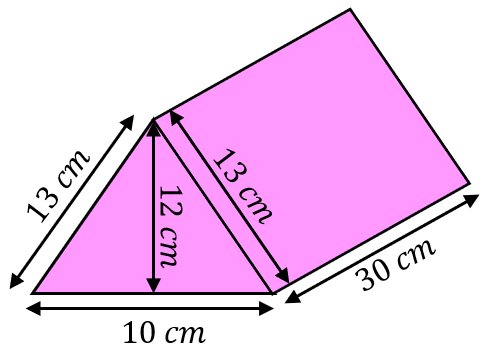 (a) 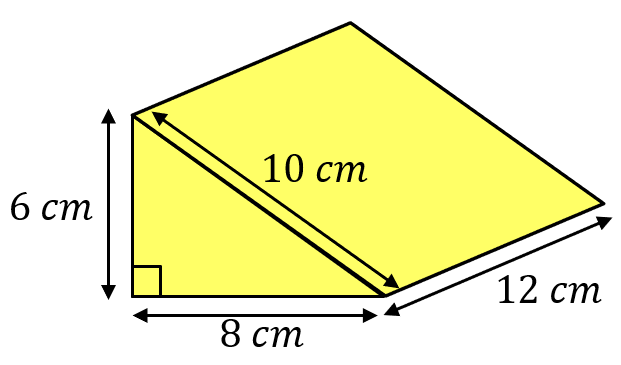 (b) 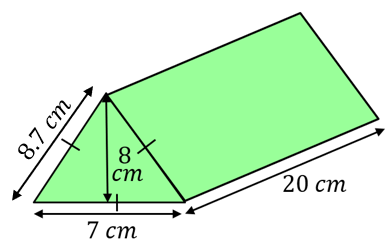 (c) Find the volume and surface area of these prisms.(a)			(b)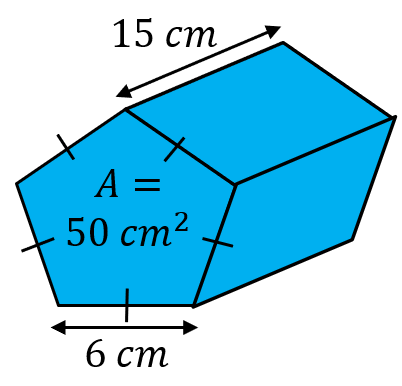 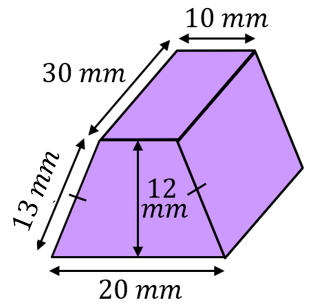 Find the missing lengths.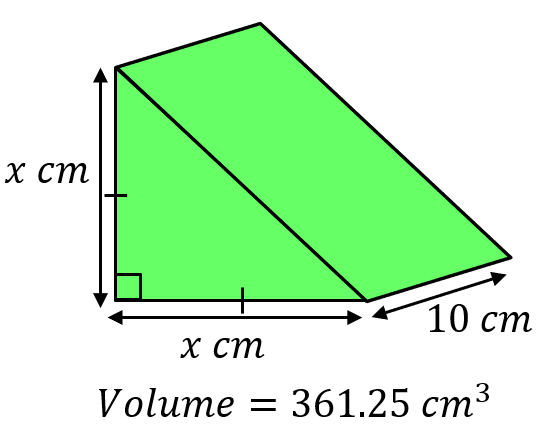 (a)			(b)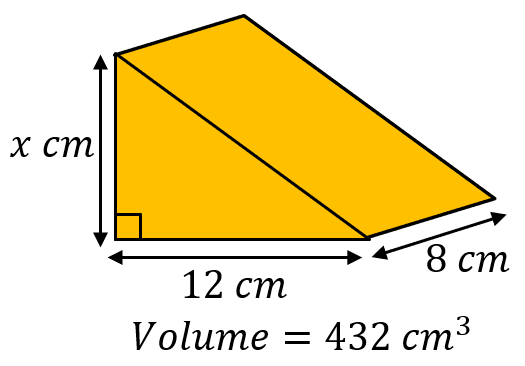 Volume and Surface Area of PrismsFind the volume and surface area of each of these prisms.(a) (b) (c) Find the volume and surface area of these prisms.(a)			(b)Find the missing lengths.(a)			(b)